Registered office: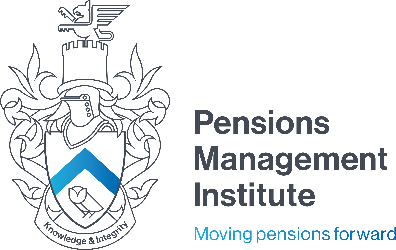 6th Floor9 Appold Street London EC2A 2APT: +44 (0) 20 7247 1452 W: www.pensions-pmi.org.ukCore Unit 4 -Financing and Investing for Retirement ProvisionAssignment 2(Part 2 – Risk Management)Recommended Time: 2 hoursIn the context of equity markets, list the ways in which a company can issue shares in order to raise capital, and give a short statement regarding how each method operates.     15 marks             Managing currency risk is important in order to mitigate the impact of adverse currency movements. Outline the following:The two main methods of managing currency riskThe techniques active managers may use to manage currency risk15 marksPension schemes typically hold the majority of their assets in equities and bonds. Briefly describe:how bonds compare to equities in terms of risk and return the factors that affect bond values10 marks        Describe the characteristics of infrastructure investment.     9 marksWhy might a company choose to list its shares in a different country to the one in which it is headquartered and what factors would it take account of?     5 marks  Briefly describe four common types of derivatives and explain why derivatives are different in nature to the main asset classes.                                                                                                                                                                    16 marksWrite a Report to a new trustee detailing Property Investment used in the Pension Scheme.Your Report should discussWays to invest in Property.Types of Commercial PropertyAttractions of Commercial PropertyRisks and other factorsProperty Management                                                                                                                                                         30 marks